COMITÉ EXÉCUTIF 
  DU FONDS MULTILATÉRAL AUX FINS 
  D’APPLICATION DU PROTOCOLE DE MONTRÉAL
Quatre-vingt-huitième réunionMontréal, 15 – 19 novembre 2021PLANS D’ACTIVITÉS DES AGENCES BILATÉRALES POUR 2022-2024IntroductionLes agences bilatérales suivantes ont soumis des plans d’activités pour 2022-2024 à la 88e réunion : Allemagne, Japon et Royaume-Uni de Grande-Bretagne et d’Irlande du Nord. Bien que l’Australie, l’Autriche et la France n’aient pas officiellement présenté de plan d’activités, le présent document contient un tableau de répartition des ressources pour ces pays sur la base des activités associées aux plans de gestion de l’élimination des HCFC (PGEH) approuvés en principe.Les agences bilatérales concernées entendent mener des activités dans 15 pays visés à l’Article 5, à savoir : le Brésil, le Burkina Faso, la Chine, la Colombie, le Honduras, l’Inde, la République islamique d’Iran, le Kenya, le Lesotho, le Libéria, Maurice, la Mongolie, la Namibie, la Papouasie-Nouvelle-Guinée et les Seychelles ; et une activité régionale pour les pays insulaires du Pacifique (PIC) d’une valeur de 5 660 768 $ US. Un montant supplémentaire de 859 226 $ US serait demandé pour la période postérieure à 2024, comme indiqué au tableau 1. Tableau 1 : Répartition des ressources prévues par les plans d’activités des agences bilatérales pour 2022–2024 ($ US)** Y compris les coûts d’appui d’agence.OBSERVATIONSLe Secrétariat a examiné les plans d’activités de chacune des agences bilatérales, formulé des observations sur plusieurs activités proposées et évalué la valeur des activités par rapport aux contributions annuelles annoncées. AustralieLe tableau 2 présente la répartition des ressources prévue par le plan d’activités de l’Australie pour 2022-2024. En supposant que le niveau des contributions annoncées soit similaire à celui de la période 2018-2020, 20 % de la contribution annuelle annoncée par l’Australie pour 2022 s’élève à 1 177 933 $ US.Tableau 2 : Allocation de ressources pour l’Australie ($ US)** Y compris les coûts d’appui d’agence.AutricheLe tableau 3 présente la répartition des ressources prévue par le plan d’activités de l’Autriche pour 2022-2024. En supposant que le niveau des contributions annoncées soit similaire à celui de la période 2018-2020, 20 % de la contribution annuelle annoncée par l’Autriche pour 2022 s’élève à 362 900 $ US ou 1 088 700 $ US pour la période triennale 2021-2023. Compte tenu de la soumission à la 88e réunion (391 833 $ US) si elle est approuvée comme prévu, et des valeurs ajustées des plans d’activités pour 2023 (783 667 $ US), l’Autriche dépasserait de 86 800 $ US les 20 % de la contribution annoncée pour la période triennale 2021-2023. La surprogrammation potentielle a été portée à l’attention du Gouvernement autrichien et sera traitée une fois que les Parties auront convenu du niveau de reconstitution du Fonds multilatéral pour la période triennale 2021-2023.Tableau 3 : Répartition des ressources pour l’Australie ($ US)** Y compris les coûts d’appui d’agence.FranceLe tableau 4 présente la répartition des ressources prévue par le plan d’activités de la France pour 2022–2024. En supposant que le niveau des contributions annoncées soit similaire à celui de la période 2018-2020, 20 % de la contribution annuelle annoncée par la France pour 2022 s’élève à 2 449 100 $ US. Tableau 4 : Répartition des ressources pour la France ($ US)** Y compris les coûts d’appui d’agence.AllemagneLe tableau 5 présente la répartition des ressources prévue par le plan d’activités de l’Allemagne pour 2022–2024. Tableau 5 : Répartition des ressources pour l’Allemagne ($ US)** Y compris les coûts d’appui d’agence.Le plan d’activités de l’Allemagne comprenait les activités suivantes :  Les étapes I et II approuvées des PGEH pour un montant de 3,56 millions de $ US, dont 2,98 millions de $ US pour 2022-2024 ; le Secrétariat propose un ajustement en augmentant de 666 018 $ US pour 2022-2024, afin de refléter les montants approuvés en principe dans le cadre des accords des PGEH respectifs ;La phase III du PGEH d’un pays qui ne consomme pas de faibles volumes, pour un montant de 422 650 $ US en 2023, conformément à la décision 84/46(e) ; La préparation d’un KIP pour un pays (la Papouasie-Nouvelle-Guinée) d’un montant de 85 000 $ US en 2022 ; ce pays n’a pas ratifié l’Amendement de Kigali, mais a soumis la lettre requise indiquant l’intention du gouvernement de faire tout son possible pour ratifier l’Amendement ; Des KIP pour quatre pays (le Burkina Faso, le Libéria, Maurice et la-Papouasie-Nouvelle-Guinée), pour un montant de 400 000 $ US ; conformément à la décision 84/46(g), un pays (la Papouasie-Nouvelle-Guinée) n’a pas ratifié l’Amendement de Kigali et a été retiré du plan d’activités ;Un projet de renforcement des institutions pour un pays (la Papouasie-Nouvelle-Guinée) d’un montant de 30 000 $ US après 2024 ; le Secrétariat propose un ajustement en diminuant ce montant de 30 000 $ US pour supprimer les valeurs après 2024 ; etLa vérification du PGEH pour deux pays (Maurice et la Papouasie-Nouvelle-Guinée) pour un montant de 60 000 $ US en 2023. Étant donné que le financement de ces activités a déjà été inclus dans le budget de vérification des PGEH dans le plan d’activités consolidé pour 2022-2024, le Secrétariat propose un ajustement en diminuant de 60 000 $ US le montant en 2023.Le tableau 6 présente les résultats des ajustements proposés par le Secrétariat au plan d’activités de l’Allemagne.Tableau 6 : Résultats des ajustements apportés au plan d’activités de l’Allemagne ($ US)** Y compris les coûts d’appui d’agence.En supposant que le niveau des contributions annoncées soit similaire à celui de la période 2018-2020, 20 % de la contribution annuelle annoncée par l’Allemagne pour 2022 s’élève à 3 220 267 $ US ou 9 660 800 $ US pour la période triennale 2021-2023. Compte tenu des approbations effectuées à la 87e réunion (1 102 511 $ US), des soumissions déposées à la 88e réunion (3 214 121 $ US si approuvées telles quelles), et de l’ajustement des valeurs du plan d’activités pour 2022 et 2023 (3 968 632 $ US), l’Allemagne ne dépassera pas 20 % des contributions annoncées pour la période triennale 2021-2023. JaponLe tableau 7 présente la répartition des ressources prévue par le plan d’activités du Japon pour 2022-2024. En supposant que le niveau des contributions annoncées soit similaire à celui de la période 2018-2020, 20 % de la contribution annuelle annoncée par le Japon pour 2022 s’élève à 4 879 033 $ US. Tableau 7 : Répartition des ressources pour le Japon ($ US)** Y compris les coûts d’appui d’agence.** Il n’y a pas d’activités après 2024.Royaume-Uni de Grande-Bretagne et d’Irlande du NordLe tableau 8 présente la répartition des ressources du plan d’activités du Royaume-Uni de Grande-Bretagne et d’Irlande du Nord pour 2022-2024. En supposant que le niveau des contributions annoncées soit similaire à celui de la période 2018-2020, 20 % de la contribution annuelle annoncée par le Royaume-Uni de Grande-Bretagne et d’Irlande du Nord pour 2022 s’élève à 2 249 500 $ US.Tableau 8 : Répartition des ressources pour le Royaume-Uni de Grande-Bretagne et d’Irlande du Nord ($ US)** Y compris les coûts d’appui d’agence.** Il n’y a pas d’activités après 2024.Le Royaume-Uni de Grande-Bretagne et d’Irlande du Nord a prévu 339 000 $ US pour la préparation d’un KIP pour un pays (le Honduras). Ajustements aux plans d’activités des agences bilatérales pour 2022–2024Les ajustements réalisés sur les plans d’activités des agences bilatérales pour 2022-2024 ont été basés sur les décisions correspondantes du Comité exécutif. De nouveaux ajustements pourraient s’avérer nécessaires selon la décision prise par les Parties concernant le niveau de reconstitution du Fonds multilatéral pour la période triennale 2021-2023 Après réalisation des ajustements proposés ci-dessus, la valeur totale des plans d’activités des agences bilatérales pour 2022–2024 s’élève à 6 166 786 $ US, comme indiqué au tableau 9. Ces ajustements ont été reportés dans le plan d’activités consolidé du Fonds multilatéral pour 2022–2024.Tableau 9 : Répartition des ressources dans les plans d’activités ajustés des agences bilatérales pour 2022–2024 ($ US)** Y compris les coûts d’appui d’agence.RECOMMANDATIONLe Comité exécutif voudra peut-être prendre note des plans d’activités des agences bilatérales pour 2022-2024 soumis par les gouvernements de l’Allemagne, du Japon et du Royaume-Uni de Grande-Bretagne et d’Irlande du Nord figurant au document UNEP/OzL.Pro/ExCom/88/23. NATIONSUNIES NATIONSUNIES           EP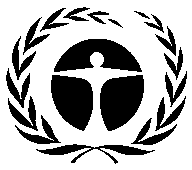 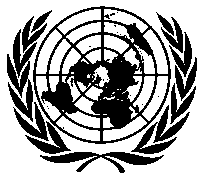 Programme desNations Unies pourl’environnementDistr.GÉNÉRALEUNEP/OzL.Pro/ExCom/88/2326 Octobre 2021
FRANÇAISORIGINAL: ANGLAISDescription202220232024Total (2022–2024)Total après 2024Activités relatives aux HCFCActivités relatives aux HCFCActivités relatives aux HCFCActivités relatives aux HCFCActivités relatives aux HCFCActivités relatives aux HCFCPGEH approuvés1 749 4662 568 040183 5124 501 018829 226PGEH - phase III 0422 650 0422 650 0Vérification du PGEH 060 000 060 000Sous-total des activités liées aux HCFC1 749 4663 050 690183 5124 983 668829 226Activités relatives aux HFC Activités relatives aux HFC Activités relatives aux HFC Activités relatives aux HFC Activités relatives aux HFC Activités relatives aux HFC Plans de mise en œuvre de l’Amendement de Kigali sur les HFC (KIP) — PRP277 100 0 0277 100 0KIP 00 400 000400 000 0Sous-total des activités relatives aux HFC277 1000400 000677 1000Activités standardRenforcement des institutions 0 0 0030 000Sous-total des activités standard000030 000Total2 026 5663 050 690583 5125 660 768859 226Description202220232024Total (2022–2024)Total après 2024Activités relatives aux HCFCActivités relatives aux HCFCActivités relatives aux HCFCActivités relatives aux HCFCActivités relatives aux HCFCActivités relatives aux HCFCPGEH approuvés0000152 497Total0000152 497Description202220232024Total (2022–2024)Total après 2024Activités relatives aux HCFCActivités relatives aux HCFCActivités relatives aux HCFCActivités relatives aux HCFCActivités relatives aux HCFCActivités relatives aux HCFCPGEH approuvés0783 6670783 6670Total0783 6670783 6670Description202220232024Total (2022–2024)Total après 2024Activités relatives aux HCFCActivités relatives aux HCFCActivités relatives aux HCFCActivités relatives aux HCFCActivités relatives aux HCFCActivités relatives aux HCFCPGEH approuvés0671 0750671 07599 685Total0671 0750671 07599 685Description202220232024Total (2022–2024)Total après 2024Activités relatives aux HCFCActivités relatives aux HCFCActivités relatives aux HCFCActivités relatives aux HCFCActivités relatives aux HCFCActivités relatives aux HCFCPGEH approuvés1 749 4661 045 498183 5122 978 476577 044PGEH - phase III0422 6500422 6500Vérification du PGEH060 000060 0000Sous-total des activités liées aux HCFC1 749 4661 528 148183 5123 461 126577 044Activités relatives aux HFC Activités relatives aux HFC Activités relatives aux HFC Activités relatives aux HFC Activités relatives aux HFC Activités relatives aux HFC KIP — PRP85 0000085 0000KIP00400 000400 0000Sous-total des activités relatives aux HFC85 0000400 000485 0000Activités standardRenforcement des institutions000030 000Sous-total des activités standard000030 000Total1 834 4661 528 148583 5123 946 126607 044Description202220232024Total (2022–2024)Total après 2024Activités relatives aux HCFCActivités relatives aux HCFCActivités relatives aux HCFCActivités relatives aux HCFCActivités relatives aux HCFCActivités relatives aux HCFCPGEH approuvés2 307 6071 153 375183 5123 644 494577 044PGEH - phase III0422 6500422 6500Vérification du PGEH00000Sous-total des activités liées aux HCFC2 307 6071 576 025183 5124 067 144577 044Activités relatives aux HFC Activités relatives aux HFC Activités relatives aux HFC Activités relatives aux HFC Activités relatives aux HFC Activités relatives aux HFC KIP — PRP85 0000085 0000KIP00300 000300 0000Sous-total des activités relatives aux HFC85 0000300 000385 0000Activités standardRenforcement des institutions 00000 Sous-total des activités standard00000Total2 392 6071 576 025483 5124 452 144577 044Description202220232024**Total (2022–2024)Activités relatives aux HCFCActivités relatives aux HCFCActivités relatives aux HCFCActivités relatives aux HCFCActivités relatives aux HCFCPGEH approuvés067 800067 800Total067 800067 800Description202220232024**Total (2022–2024)Activités relatives aux HFCActivités relatives aux HFCActivités relatives aux HFCActivités relatives aux HFCActivités relatives aux HFCKIP — PRP192 10000192 100Total192 10000192 100Description202220232024Total (2022–2024)Total après 2024Activités relatives aux HCFCActivités relatives aux HCFCActivités relatives aux HCFCActivités relatives aux HCFCActivités relatives aux HCFCActivités relatives aux HCFCPGEH approuvés2 307 6072 675 917183 5125 167 036829 226PGEH - phase III422 650422 650Vérification du PGEH00Sous-total des activités liées aux HCFC2 307 6073 098 567183 5125 589 686829 226Activités relatives aux HFC Activités relatives aux HFC Activités relatives aux HFC Activités relatives aux HFC Activités relatives aux HFC Activités relatives aux HFC KIP — PRP277 100277 100KIP300 000300 000Sous-total des activités relatives aux HFC277 1000300 000577 1000Activités standardRenforcement des institutions 00Sous-total des activités standard00000Total2 584 7073 098 567483 5126 166 786829 226